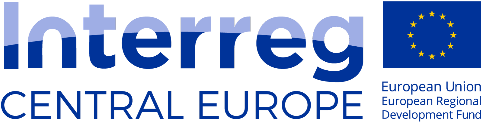 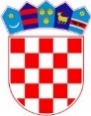               REPUBLIKA HRVATSKA / REPUBLIC OF CROATIAMinistarstvo regionalnoga razvoja i fondova Europske unijeMinistry of Regional Development and EU FundsNACIONALNI INFO DANProgram transnacionalne suradnje Središnja Europa 2014. – 2020.18. svibnja 2016.Green Gold Centar - Forum, Dvorana „RECI“Radnička cesta 50, ZagrebPROGRAM10:00Registracija sudionika10:30Pozdravna riječ i otvaranje10:40Predstavljanje programa INTERREG Central EuropeKrunčica Rakić, Ministarstvo regionalnoga razvoja i fondova EU11:30Predstavljanje rezultata 1. poziva na dostavu projektnih prijedlogaMirjana Dominović, Zajedničko tajništvo Programa12:15Pauza12:45Osnovna pravila i procedure 2. poziva na dostavu projektnih prijedlogaMirjana Dominović, Zajedničko tajništvo Programa13:45Pitanja i odgovori14:00Završetak info dana